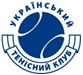 Протокол заседание женского Совета УТК № 2-2021Дата                             11.07.2021 года,  Место проведения      г.Одесса, Теннисный клуб «Панорама», На заседании по средствам Zoom - конференции присутствовали члены Совета: Аксененко О., Карпинская О., Боголюбова Е., Лопушанская С., Луценко Н., Марчук М., Михалевская Л., Шаповаленко Н.- секретарь, а также представитель исполнительной дирекции УТК Андреева Е. (без права голоса).Гаркуша Ю. делегировала свой голос Шаповаленко Н.Итого 9 голосов.Повестка дня:1.   Рассмотрение заявления Данильченко Т. о переводе в 3-ю категорию.2. Рассмотрение предложения Карпинской Оксаны об изменении статуса игроков с «любитель» на «полупрофессионал» по игрокам 3-й категории Мельник Д. и Блудовой Н.Результаты обсуждений:По п.1 ПовесткиПостановили: учитывая возраст игрока, изменить категорию  Данильченко Татьяны со 2-й на 3-ю. Результаты голосования: «за» - единогласно.По п.2 ПовесткиСлушали: Карпинскую О.  об изменении статуса игроков с «любитель» на «полупрофессионал» по игрокам 3-й категории Мельник Д. и Блудовой Н.Секретарем женского Совета Шаповаленко Н. была предоставлена краткая статистическая справка по участию вышеуказанных игроков в турнирах УТК, а так же предоставлена информация по утвержденному Регламенту УТК относительно определения статуса игроков.Постановили: измененить статус игрока с «любитель» на «полупрофессионал» по следующим игрокам 3-й категории: Мельник Д.,  голосование «за» - единогласно;Блудова Н. , голосование «за» - 8 голосов, «против». 